news release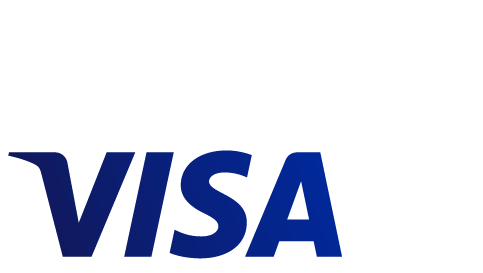 Visa amplía su red global de partners para promover la tecnología contactless en el transporte público 14 empresas tecnológicas se suman a Worldline y Vix, primeros socios que se incorporaron al programa Visa Ready Barcelona, 27 de febrero de 2018: Visa (NYSE: V) anuncia la incorporación a su programa Visa Ready for Transit de 14 nuevas empresas procedentes de 10 países.A través de este programa, Visa trabaja con aquellas compañías cuyas soluciones tecnológicas aceleran los pagos sin contacto en el transporte para lograr experiencias de viaje más fluidas, ayudando a promocionar en todo el mundo el uso de la tecnología contactless en el transporte público. El programa Visa Ready for Transit fue anunciado el pasado mes de noviembre de 2017, con la incorporación de Vix y Worldline como primeros partners.La certificación Visa Ready establece un punto de referencia para soluciones fáciles de desplegar y de alta calidad con el fin de que las empresas de transporte puedan implementar experiencias más cómodas para los viajeros en todo el mundo mediante soluciones seguras.“Estamos observando un nuevo interés por parte de las compañías relacionadas con el transporte en todo el mundo por aprender cómo las innovaciones en los pagos pueden mejorar la experiencia de los clientes”, señala Jason Blackhurst, vicepresidente senior de innovación y alianzas estratégicas de Visa. “Desde el lanzamiento de Visa Ready for Transit, hemos incorporado 16 partners tecnológicos de primer nivel, desde pequeñas compañías a organizaciones multinacionales. Cada uno de ellos está capacitado para ayudar a ampliar los beneficios de la tecnología de pagos digitales de Visa en las compañías de transporte en todo el mundo”.Los socios más recientes de Visa Ready for Transit  producen software o hardware para proporcionar a las personas experiencias de viaje más fluidas por todo el mundo:AS Ridango (Estonia) ofrece soluciones y servicios de transporte de última generación.BBPOS International Limited (Hong Kong) distribuye tecnología de Punto de Venta móvil (mPOS).Conduent Business Solutions (Francia) proporciona servicios de procesos de negocio diversificados con capacidades analíticas, de automatización y procesamiento de transacciones.Digicon (Brasil) está especializado en el suministro de controladores de acceso (tornos), controladores de tráfico, sistemas de control de estacionamiento (parquímetros), relojes electrónicos y sistemas automáticos de emisión de billetes para el transporte urbano. FIME (Francia) trabaja con operadores de transporte para proporcionar la interoperabilidad de los sistemas de cobros de tarifas con el fin de ofrecer una experiencia de viaje sin interrupciones.Mennica Polska (Polonia) es un operador líder de venta de billetes en Polonia y un integrador de soluciones de cobro automático de tarifas.Paycraft (India) proporciona productos contactless y abiertos, con capacidades de procesamiento de transacciones online y offline.Perto (Brasil) desarrolla productos y servicios tecnológicos para bancos y retailers.Planeta Informática (Brasil) proporciona soluciones para sistemas y dispositivos de pago online y offline.Quadrac (Japón) proporciona servidores de pago de ultra alta velocidad y dispositivos de comunicación de proximidad. Schiedt&Bachmann (Alemania) proporciona sistemas de información y sistemas inteligentes de emisión de billetes.Spire Payments (Luxembourg) proporciona soluciones hardware y software de Punto de Venta.Smartran Ltd (Reino Unido) ofrece soluciones empresariales inteligentes que utilizan tecnología contactless EMV y aplicaciones móviles NFC.T-Systems Ltd (Reino Unido) opera en tecnologías de información y comunicación (TIC) para corporaciones multinacionales e instituciones del sector público.  Visa Ready for Transit es parte del programa global Visa Ready, que ayuda a acelerar la adopción de nuevas tecnologías para que las soluciones de pago de terceros logren tener rápidamente un alcance global. El programa permite a los desarrolladores asegurar que su solución cumple con los estándares y especificaciones de seguridad de Visa a través de una amplia gama de soluciones, desde el transporte hasta la biometría y el Internet de las Cosas. Las compañías tecnológicas que quieran formar parte de Visa Ready pueden registrase en https://visaready.visa.com/.# # #Acerca de Visa Inc.Visa Inc (NYSE:V) es la compañía líder mundial en pagos digitales. Nuestra misión es conectar el mundo a través de la red de pagos más innovadora, fiable y segura – permitiendo a los individuos, empresas y economías prosperar. Nuestra red de procesamiento global, VisaNet, permite realizar pagos de forma segura y fiable a través de todo el mundo, y es capaz de gestionar más de 65.000 mensajes de transacciones por segundo. El foco continuo de la compañía en la innovación es un catalizador para el rápido crecimiento del comercio conectado en cualquier dispositivo, y el motor detrás del sueño de un futuro sin efectivo para todos, en cualquier lugar. A medida que el mundo evoluciona de lo analógico a lo digital, Visa está adaptando su marca, productos, equipo, red y escala para redefinir el futuro del comercio. Para más información, visite (www.visaeurope.com), , el blog Visa Vision (vision.visaeurope.com), y @Visa_ES.Contacto para prensa: Visa.es@grayling.com